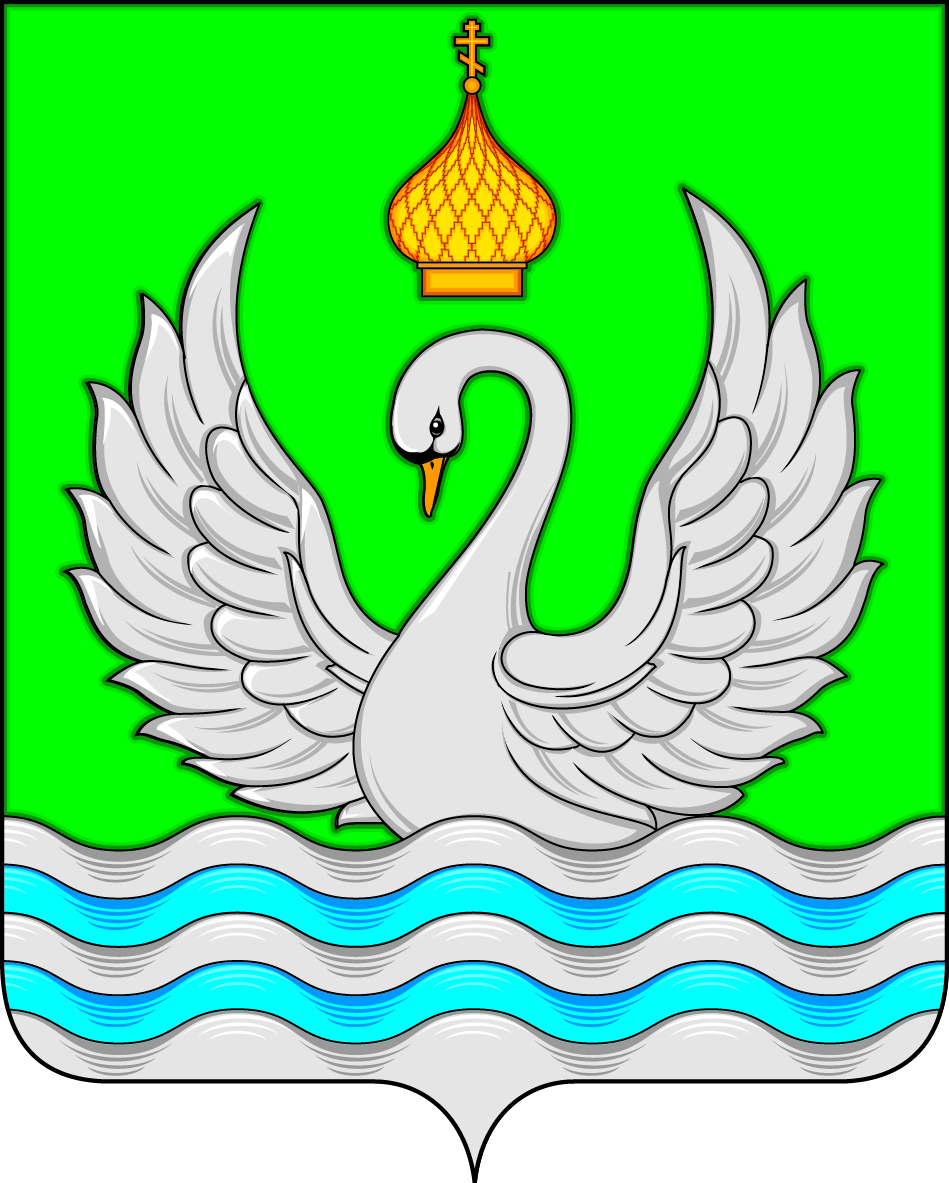 АДМИНИСТРАЦИЯСЕЛЬСКОГО ПОСЕЛЕНИЯ ЛОКОСОВОСургутского районаХанты-Мансийского автономного округа-ЮгрыПОСТАНОВЛЕНИЕ15 августа 2014года                                                                                                 № 45-нпа    с. ЛокосовоОб утверждении квалификационных требований к уровнюпрофессионального образования, стажу муниципальной службы или стажу работы по специальности, для замещения должностей муниципальной службы в администрации сельского поселения ЛокосовоВ соответствии с Законом Ханты-Мансийского автономного округа-Югры от 20 июля 2007 года № 113-оз «Об отдельных вопросах муниципальной службы в Ханты-Мансийском автономном округе-Югре»:1.Утвердить квалификационные требования к уровню профессионального образования, стажу муниципальной службы или стажу работы по специальности для замещения должностей муниципальной службы в администрации сельского поселения Локосово:1.1. Для должностей муниципальной службы высшей группы:- высшее образование;- стаж муниципальной службы не менее четырех лет или стаж работы по специальности не менее пяти лет.1.2. Для должностей муниципальной службы главной группы:- высшее образование;-стаж муниципальной службы не менее двух лет или стаж работы по специальности не менее четырех лет.1.3. Для должностей муниципальной службы ведущей, старшей, младшей групп:- среднее профессиональное образование по специализации должности муниципальной службы или образование, считающееся равноценным, без предъявления требований к стажу.2.Решение о признании образования равноценным принимается представителем нанимателя (работодателем).3. В исключительных случаях по решению представителем нанимателя (работодателем):3.1. Должности муниципальной службы высшей группы могут замещать муниципальные служащие, имеющие среднее профессиональное образование по профилю работы, при условии обучения в образовательных организациях высшего образования либо при наличии стажа работы на должностях муниципальной службы или стажа работы по специальности не менее десяти лет;3.2. Должности муниципальной службы главной группы могут замещать муниципальные служащие, имеющие среднее профессиональное образование по профилю работы, при условии в образовательных организациях высшего образования либо при наличии стажа работы на должностях муниципальной службы или стажа работы по специальности не менее семи лет.4. Признать утратившим силу постановление администрации сельского поселения Локосово от 27 сентября 2010 года № 52 «Об утверждении квалификационных требований к уровню профессионального образования, стажу муниципальной службы или стажу работы по специальности, для замещения должностей муниципальной службы в администрации сельского поселения Локосово».5. Настоящее постановление вступает в силу после его официального опубликования (обнародования).6. Контроль за выполнением постановления оставляю за собой.Глава сельского поселения                                                 Н.В. Нурмашева